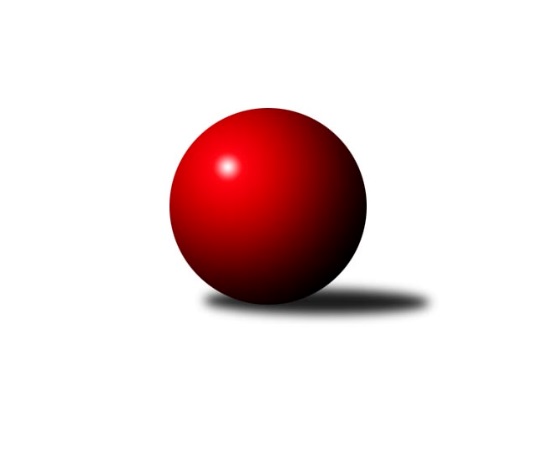 Č.1Ročník 2014/2015	13.9.2014Nejlepšího výkonu v tomto kole: 2616 dosáhlo družstvo: TJ  Odry ˝A˝Severomoravská divize 2014/2015Výsledky 1. kolaSouhrnný přehled výsledků:TJ Sokol Sedlnice ˝A˝	- TJ Pozemstav Prostějov	5:3	2501:2463	7.0:5.0	13.9.TJ Opava ˝B˝	- TJ Horní Benešov ˝B˝	2:6	2516:2566	6.0:6.0	13.9.TJ  Krnov ˝A˝	- Sokol Přemyslovice ˝B˝	5:3	2396:2355	6.0:6.0	13.9.KK Hranice ˝A˝	- KK Minerva Opava ˝B˝	6:2	2494:2326	8.0:4.0	13.9.SKK Jeseník ˝A˝	- TJ  Odry ˝A˝	2:6	2526:2616	4.0:8.0	13.9.Tabulka družstev:	1.	TJ Horní Benešov ˝B˝	2	2	0	0	13.0 : 3.0 	16.0 : 8.0 	 2630	4	2.	KK Hranice ˝A˝	2	1	1	0	10.0 : 6.0 	14.0 : 10.0 	 2498	3	3.	TJ  Odry ˝A˝	1	1	0	0	6.0 : 2.0 	8.0 : 4.0 	 2616	2	4.	TJ Sokol Sedlnice ˝A˝	1	1	0	0	5.0 : 3.0 	7.0 : 5.0 	 2501	2	5.	KK Lipník nad Bečvou ˝A˝	1	1	0	0	5.0 : 3.0 	6.0 : 6.0 	 2345	2	6.	TJ  Krnov ˝A˝	2	1	0	1	8.0 : 8.0 	12.0 : 12.0 	 2332	2	7.	TJ Pozemstav Prostějov	2	0	1	1	7.0 : 9.0 	11.0 : 13.0 	 2459	1	8.	KK Minerva Opava ˝A˝	0	0	0	0	0.0 : 0.0 	0.0 : 0.0 	 0	0	9.	Sokol Přemyslovice ˝B˝	1	0	0	1	3.0 : 5.0 	6.0 : 6.0 	 2355	0	10.	TJ Opava ˝B˝	1	0	0	1	2.0 : 6.0 	6.0 : 6.0 	 2516	0	11.	KK Minerva Opava ˝B˝	1	0	0	1	2.0 : 6.0 	4.0 : 8.0 	 2326	0	12.	SKK Jeseník ˝A˝	2	0	0	2	3.0 : 13.0 	6.0 : 18.0 	 2537	0Podrobné výsledky kola:	 TJ Sokol Sedlnice ˝A˝	2501	5:3	2463	TJ Pozemstav Prostějov	Adam Chvostek	 	 189 	 182 		371 	 0:2 	 400 	 	196 	 204		Martin Zaoral	Martin Juřica	 	 199 	 200 		399 	 1:1 	 389 	 	177 	 212		Stanislav Feike	Jaroslav Chvostek	 	 222 	 197 		419 	 1:1 	 423 	 	211 	 212		Václav Kovařík	Jaroslav Tobola	 	 244 	 205 		449 	 2:0 	 397 	 	197 	 200		Josef Čapka	Zdeněk Skala	 	 193 	 229 		422 	 1:1 	 451 	 	231 	 220		Josef Jurda	Milan Janyška	 	 229 	 212 		441 	 2:0 	 403 	 	199 	 204		Pavel Černohousrozhodčí: Nejlepší výkon utkání: 451 - Josef Jurda	 TJ Opava ˝B˝	2516	2:6	2566	TJ Horní Benešov ˝B˝	Tomáš Valíček	 	 232 	 207 		439 	 2:0 	 412 	 	217 	 195		Martin Bilíček	Josef Němec	 	 226 	 218 		444 	 1:1 	 453 	 	210 	 243		Bohuslav Čuba	Vladimír Peter	 	 199 	 196 		395 	 0:2 	 432 	 	224 	 208		Michal Blažek	Josef Matušek	 	 204 	 223 		427 	 2:0 	 386 	 	197 	 189		Vlastimil Skopalík	Svatopluk Kříž	 	 219 	 188 		407 	 1:1 	 433 	 	209 	 224		Petr Dankovič	Pavel Kovalčík	 	 199 	 205 		404 	 0:2 	 450 	 	204 	 246		Zdeněk Kmentrozhodčí: Nejlepší výkon utkání: 453 - Bohuslav Čuba	 TJ  Krnov ˝A˝	2396	5:3	2355	Sokol Přemyslovice ˝B˝	Jiří Jedlička	 	 202 	 199 		401 	 1:1 	 403 	 	213 	 190		Milan Dvorský	Vítězslav Kadlec	 	 167 	 208 		375 	 0:2 	 418 	 	207 	 211		Miroslav Ondrouch	František Vícha	 	 210 	 205 		415 	 2:0 	 360 	 	185 	 175		Michal Kolář	Miluše Rychová	 	 204 	 214 		418 	 1:1 	 403 	 	205 	 198		Marcela Jurníčková	Karel Škrobánek	 	 208 	 203 		411 	 2:0 	 363 	 	179 	 184		Jiří Kankovský	Lukáš Vaněk	 	 193 	 183 		376 	 0:2 	 408 	 	194 	 214		Zdeněk Grulichrozhodčí: Nejlepšího výkonu v tomto utkání: 418 kuželek dosáhli: Miroslav Ondrouch, Miluše Rychová	 KK Hranice ˝A˝	2494	6:2	2326	KK Minerva Opava ˝B˝	Dominika Vinklarová	 	 200 	 198 		398 	 0:2 	 410 	 	207 	 203		Jan Král	Dalibor Vinklar	 	 205 	 200 		405 	 2:0 	 367 	 	180 	 187		Mária Konečná	Jaroslav Ledvina	 	 204 	 242 		446 	 1:1 	 406 	 	226 	 180		Renáta Smijová	Monika Pavelková	 	 219 	 198 		417 	 1:1 	 444 	 	218 	 226		Vladimír Staněk	Jiří Terrich	 	 206 	 198 		404 	 2:0 	 345 	 	164 	 181		Karel Vágner	Petr Pavelka st	 	 212 	 212 		424 	 2:0 	 354 	 	180 	 174		Tomáš Králrozhodčí: Nejlepší výkon utkání: 446 - Jaroslav Ledvina	 SKK Jeseník ˝A˝	2526	2:6	2616	TJ  Odry ˝A˝	Rostislav Cundrla	 	 206 	 212 		418 	 0:2 	 468 	 	219 	 249		Petr Dvorský	Jiří Fárek	 	 193 	 201 		394 	 0:2 	 431 	 	211 	 220		Miroslav Dimidenko	Václav Smejkal	 	 231 	 217 		448 	 2:0 	 399 	 	196 	 203		Jana Frydrychová	Jiří Vrba	 	 243 	 191 		434 	 1:1 	 422 	 	219 	 203		Stanislava Ovšáková	Jaromíra Smejkalová	 	 229 	 221 		450 	 1:1 	 454 	 	212 	 242		Stanislav Ovšák	Petr Šulák	 	 194 	 188 		382 	 0:2 	 442 	 	217 	 225		Karel Chlevišťanrozhodčí: Nejlepší výkon utkání: 468 - Petr DvorskýPořadí jednotlivců:	jméno hráče	družstvo	celkem	plné	dorážka	chyby	poměr kuž.	Maximum	1.	Bohuslav Čuba 	TJ Horní Benešov ˝B˝	469.50	298.0	171.5	1.0	2/2	(486)	2.	Petr Dvorský 	TJ  Odry ˝A˝	468.00	306.0	162.0	0.0	1/1	(468)	3.	Dušan Říha 	-- volný los --	457.50	310.5	147.0	5.5	2/2	(463)	4.	Stanislav Ovšák 	TJ  Odry ˝A˝	454.00	294.0	160.0	1.0	1/1	(454)	5.	Zdeněk Macháček 	KK Lipník nad Bečvou ˝A˝	450.50	304.5	146.0	4.5	2/2	(463)	6.	Jaroslav Tobola 	TJ Sokol Sedlnice ˝A˝	449.00	300.0	149.0	8.0	1/1	(449)	7.	Tomáš Valíček 	TJ Opava ˝B˝	447.50	290.5	157.0	2.0	1/1	(456)	8.	Maciej Basista 	TJ Opava ˝B˝	445.00	304.0	141.0	8.0	1/1	(445)	9.	Vladimír Staněk 	KK Minerva Opava ˝B˝	444.00	322.0	122.0	8.0	1/1	(444)	10.	Josef Jurda 	TJ Pozemstav Prostějov	442.50	297.5	145.0	3.5	2/2	(451)	11.	Jan Tögel 	-- volný los --	442.00	298.0	144.0	5.5	2/2	(443)	12.	Karel Chlevišťan 	TJ  Odry ˝A˝	442.00	302.0	140.0	2.0	1/1	(442)	13.	Milan Janyška 	TJ Sokol Sedlnice ˝A˝	441.00	308.0	133.0	3.0	1/1	(441)	14.	Václav Smejkal 	SKK Jeseník ˝A˝	440.00	283.5	156.5	5.5	2/2	(448)	15.	Petr Pavelka st 	KK Hranice ˝A˝	437.00	300.0	137.0	1.5	2/2	(450)	16.	Martin Bilíček 	TJ Horní Benešov ˝B˝	434.50	302.5	132.0	4.5	2/2	(457)	17.	Pavel Černohous 	TJ Pozemstav Prostějov	431.00	283.5	147.5	3.5	2/2	(459)	18.	Miroslav Dimidenko 	TJ  Odry ˝A˝	431.00	301.0	130.0	7.0	1/1	(431)	19.	Jaromíra Smejkalová 	SKK Jeseník ˝A˝	430.50	289.0	141.5	4.0	2/2	(450)	20.	Petr Dankovič 	TJ Horní Benešov ˝B˝	430.50	294.0	136.5	2.5	2/2	(433)	21.	Jiří Vrba 	SKK Jeseník ˝A˝	429.00	283.5	145.5	6.0	2/2	(434)	22.	Josef Němec 	TJ Opava ˝B˝	428.00	288.5	139.5	2.0	1/1	(444)	23.	František Všetička 	-- volný los --	427.00	299.5	127.5	9.0	2/2	(437)	24.	Michal Blažek 	TJ Horní Benešov ˝B˝	424.00	301.0	123.0	7.5	2/2	(432)	25.	Zdeněk Macháček 	KK Lipník nad Bečvou ˝A˝	422.50	293.5	129.0	5.0	2/2	(430)	26.	Stanislava Ovšáková 	TJ  Odry ˝A˝	422.00	264.0	158.0	2.0	1/1	(422)	27.	Zdeněk Skala 	TJ Sokol Sedlnice ˝A˝	422.00	287.0	135.0	4.0	1/1	(422)	28.	Rostislav Cundrla 	SKK Jeseník ˝A˝	422.00	294.0	128.0	5.5	2/2	(426)	29.	Josef Matušek 	TJ Opava ˝B˝	419.50	291.5	128.0	9.0	1/1	(427)	30.	Jaroslav Chvostek 	TJ Sokol Sedlnice ˝A˝	419.00	302.0	117.0	10.0	1/1	(419)	31.	Jaroslav Ledvina 	KK Hranice ˝A˝	418.00	287.5	130.5	7.5	2/2	(446)	32.	Miroslav Ondrouch 	Sokol Přemyslovice ˝B˝	418.00	304.0	114.0	5.0	1/1	(418)	33.	Jiří Terrich 	KK Hranice ˝A˝	416.50	294.0	122.5	6.0	2/2	(429)	34.	Monika Pavelková 	KK Hranice ˝A˝	414.50	285.0	129.5	3.0	2/2	(417)	35.	Vladimír Peter 	TJ Opava ˝B˝	414.00	278.5	135.5	2.5	1/1	(433)	36.	Jiří Kropáč 	-- volný los --	413.50	304.0	109.5	11.5	2/2	(427)	37.	Vlastimil Skopalík 	TJ Horní Benešov ˝B˝	412.00	286.5	125.5	6.5	2/2	(438)	38.	Josef Šrámek 	-- volný los --	411.00	295.0	116.0	6.0	2/2	(433)	39.	Jan Král 	KK Minerva Opava ˝B˝	410.00	279.0	131.0	4.0	1/1	(410)	40.	Jiří Fárek 	SKK Jeseník ˝A˝	409.00	276.0	133.0	6.0	2/2	(424)	41.	Zdeněk Grulich 	Sokol Přemyslovice ˝B˝	408.00	278.0	130.0	5.0	1/1	(408)	42.	Stanislav Feike 	TJ Pozemstav Prostějov	407.50	285.5	122.0	9.5	2/2	(426)	43.	Svatopluk Kříž 	TJ Opava ˝B˝	407.00	284.0	123.0	6.0	1/1	(407)	44.	Petr Šulák 	SKK Jeseník ˝A˝	406.00	274.5	131.5	5.5	2/2	(430)	45.	Renáta Smijová 	KK Minerva Opava ˝B˝	406.00	292.0	114.0	10.0	1/1	(406)	46.	Pavel Kovalčík 	TJ Opava ˝B˝	404.00	280.0	124.0	10.0	1/1	(404)	47.	Marcela Jurníčková 	Sokol Přemyslovice ˝B˝	403.00	260.0	143.0	4.0	1/1	(403)	48.	Milan Dvorský 	Sokol Přemyslovice ˝B˝	403.00	290.0	113.0	9.0	1/1	(403)	49.	Jana Frydrychová 	TJ  Odry ˝A˝	399.00	268.0	131.0	7.0	1/1	(399)	50.	Martin Juřica 	TJ Sokol Sedlnice ˝A˝	399.00	287.0	112.0	4.0	1/1	(399)	51.	Dominika Vinklarová 	KK Hranice ˝A˝	398.50	275.0	123.5	6.0	2/2	(399)	52.	Karel Škrobánek 	TJ  Krnov ˝A˝	396.50	279.0	117.5	6.5	2/2	(411)	53.	Josef Čapka 	TJ Pozemstav Prostějov	392.50	282.0	110.5	6.0	2/2	(397)	54.	Vítězslav Kadlec 	TJ  Krnov ˝A˝	386.00	278.0	108.0	9.0	2/2	(397)	55.	Vlastimila Kolářová 	KK Lipník nad Bečvou ˝A˝	384.50	272.0	112.5	8.5	2/2	(407)	56.	Jiří Jedlička 	TJ  Krnov ˝A˝	380.00	264.0	116.0	11.5	2/2	(401)	57.	František Vícha 	TJ  Krnov ˝A˝	371.00	264.0	107.0	13.5	2/2	(415)	58.	Adam Chvostek 	TJ Sokol Sedlnice ˝A˝	371.00	266.0	105.0	9.0	1/1	(371)	59.	Vilém Zeiner 	KK Lipník nad Bečvou ˝A˝	368.50	262.5	106.0	9.0	2/2	(387)	60.	Mária Konečná 	KK Minerva Opava ˝B˝	367.00	288.0	79.0	15.0	1/1	(367)	61.	Jiří Kankovský 	Sokol Přemyslovice ˝B˝	363.00	257.0	106.0	9.0	1/1	(363)	62.	Michal Kolář 	Sokol Přemyslovice ˝B˝	360.00	265.0	95.0	13.0	1/1	(360)	63.	Tomáš Král 	KK Minerva Opava ˝B˝	354.00	265.0	89.0	12.0	1/1	(354)	64.	Karel Vágner 	KK Minerva Opava ˝B˝	345.00	262.0	83.0	13.0	1/1	(345)		Petr Rak 	TJ Horní Benešov ˝B˝	469.00	309.0	160.0	3.0	1/2	(469)		Richard Štětka 	KK Lipník nad Bečvou ˝A˝	458.00	300.0	158.0	11.0	1/2	(458)		Zdeněk Kment 	TJ Horní Benešov ˝B˝	450.00	299.0	151.0	4.0	1/2	(450)		Miroslav Plachý 	TJ Pozemstav Prostějov	430.00	297.0	133.0	4.0	1/2	(430)		Václav Kovařík 	TJ Pozemstav Prostějov	423.00	316.0	107.0	12.0	1/2	(423)		František Opravil 	KK Hranice ˝A˝	421.00	287.0	134.0	6.0	1/2	(421)		Miluše Rychová 	TJ  Krnov ˝A˝	418.00	282.0	136.0	4.0	1/2	(418)		Petr Vaněk 	TJ  Krnov ˝A˝	409.00	263.0	146.0	3.0	1/2	(409)		Dalibor Vinklar 	KK Hranice ˝A˝	405.00	263.0	142.0	0.0	1/2	(405)		Martin Zaoral 	TJ Pozemstav Prostějov	400.00	285.0	115.0	4.0	1/2	(400)		Vladimír Vavrečka 	TJ  Krnov ˝A˝	394.00	283.0	111.0	10.0	1/2	(394)		Petr Hendrych 	KK Lipník nad Bečvou ˝A˝	393.00	270.0	123.0	4.0	1/2	(393)		Ladislav Mandák 	KK Lipník nad Bečvou ˝A˝	387.00	282.0	105.0	4.0	1/2	(387)		Lukáš Vaněk 	TJ  Krnov ˝A˝	376.00	252.0	124.0	7.0	1/2	(376)		Otto Nagy 	-- volný los --	375.00	264.0	111.0	14.0	1/2	(375)		Jiří Kolář 	KK Lipník nad Bečvou ˝A˝	325.00	235.0	90.0	16.0	1/2	(325)		Václav Kolařík ml. 	TJ Pozemstav Prostějov	317.00	247.0	70.0	20.0	1/2	(317)Sportovně technické informace:Starty náhradníků:registrační číslo	jméno a příjmení 	datum startu 	družstvo	číslo startu
Hráči dopsaní na soupisku:registrační číslo	jméno a příjmení 	datum startu 	družstvo	Program dalšího kola:2. kolo16.9.2014	út	17:00	TJ  Odry ˝A˝ - TJ  Krnov ˝A˝	20.9.2014	so	9:00	TJ Pozemstav Prostějov - SKK Jeseník ˝A˝	20.9.2014	so	9:00	KK Lipník nad Bečvou ˝A˝ - TJ Sokol Sedlnice ˝A˝	20.9.2014	so	15:30	Sokol Přemyslovice ˝B˝ - KK Hranice ˝A˝				TJ Horní Benešov ˝B˝ - -- volný los --	Nejlepší šestka kola - absolutněNejlepší šestka kola - absolutněNejlepší šestka kola - absolutněNejlepší šestka kola - absolutněNejlepší šestka kola - dle průměru kuželenNejlepší šestka kola - dle průměru kuželenNejlepší šestka kola - dle průměru kuželenNejlepší šestka kola - dle průměru kuželenNejlepší šestka kola - dle průměru kuželenPočetJménoNázev týmuVýkonPočetJménoNázev týmuPrůměr (%)Výkon1xPetr DvorskýTJ Odry4681xPetr DvorskýTJ Odry111.734681xDušan Říha---4631xStanislav OvšákTJ Odry108.384541xZdeněk MacháčekKK Lipník A4631xJaroslav LedvinaHranice A108.094461xRichard ŠtětkaKK Lipník A4581xVladimír StaněkMinerva B107.64441xStanislav OvšákTJ Odry4541xDušan Říha---107.514631xBohuslav ČubaHorní Benešov B4531xZdeněk MacháčekKK Lipník A107.51463